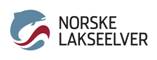 Rapportering avvik/tips angående fiskerUtfylt skjema leveres til forvaltningslaget/daglig leder umiddelbart. Kommentar:1. Beskrivelse av avvik/tips (Fylles ut av fiskeoppsyn)1. Beskrivelse av avvik/tips (Fylles ut av fiskeoppsyn)Dato/klokkeslett 2. Navn og kontaktinfo på varsler (Fylles ut av fiskeoppsyn)2. Navn og kontaktinfo på varsler (Fylles ut av fiskeoppsyn)Dato/klokkeslett 3. Sted/Vald/Fisker evt rettighetshaver(Fylles ut av fiskeoppsyn)3. Sted/Vald/Fisker evt rettighetshaver(Fylles ut av fiskeoppsyn)Dato/klokkeslett 4. Melding registreres av (Ansvarlig i forvaltningslaget)4. Melding registreres av (Ansvarlig i forvaltningslaget)Dato/sign 5. Vurdering av reaksjon5. Vurdering av reaksjonDato/sign 6. Varsel jfr. punkt 3.2Frist:Dato/sign 7. Kan saken sjekkes ut og arkiveres?  
7. Kan saken sjekkes ut og arkiveres?  
Dato/sign8. Ved klage behandles saken jfr. punkt 4.3

Utfall av klage:8. Ved klage behandles saken jfr. punkt 4.3

Utfall av klage:Dato/sign 9. Varsel om utfall av klagebehandling                   Evt ny frist:9. Varsel om utfall av klagebehandling                   Evt ny frist:Dato/Sign10. Kan saken sjekkes ut og arkiveres? 10. Kan saken sjekkes ut og arkiveres? Dato/sign11. Saken lukkes og oversendes inkassoDato …………………. Sign.…………………………………………..11. Saken lukkes og oversendes inkassoDato …………………. Sign.…………………………………………..11. Saken lukkes og oversendes inkassoDato …………………. Sign.…………………………………………..